Supplementary MaterialsExcluded Participants	Over the three experiments, there were 47 participants excluded from the analyses: 42 for deception failure, 3 for inattentive task performance, and 2 for both deception failure and inattention.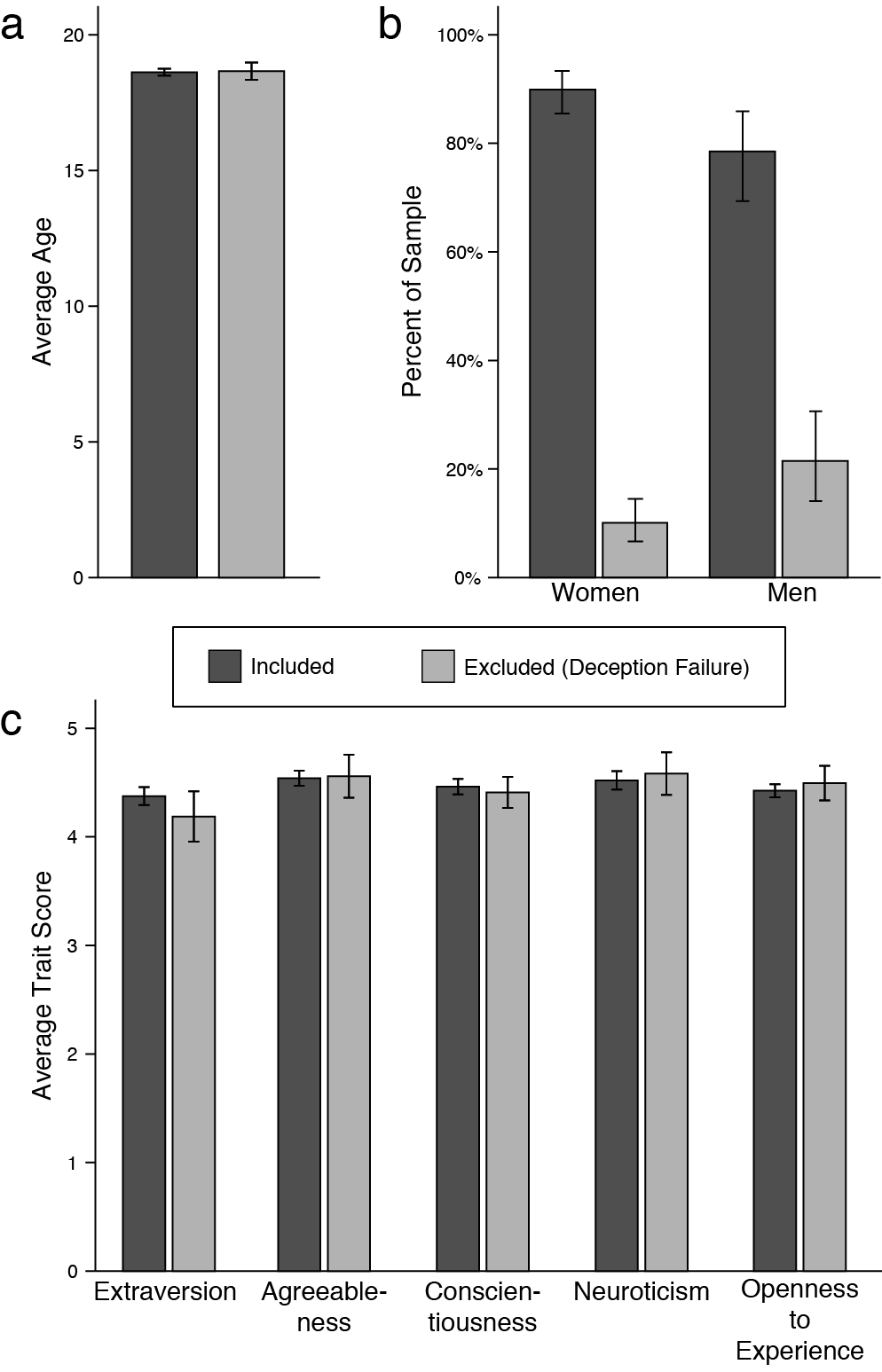 	We tested whether individuals who were not included in our main analysis for deception failure (N = 44) differed from those who were included (N = 278) on age, gender, and personality (as measured by the Big Five Inventory: John & Srivastava, 1999). There were no significant differences between groups on age (see Figure S1a), t(317) =      -.214, p = .831. However, we did find a significant gender difference between those who were included versus excluded for deception failure, χ2(1, N=228) = 7.423, p = .006 (Figure S1b). Specifically, male participants were more likely to be excluded from the main analysis due to deception failure than were female participants. The groups did not differ on any measured personality traits (Figure S1c), all p-values > .105.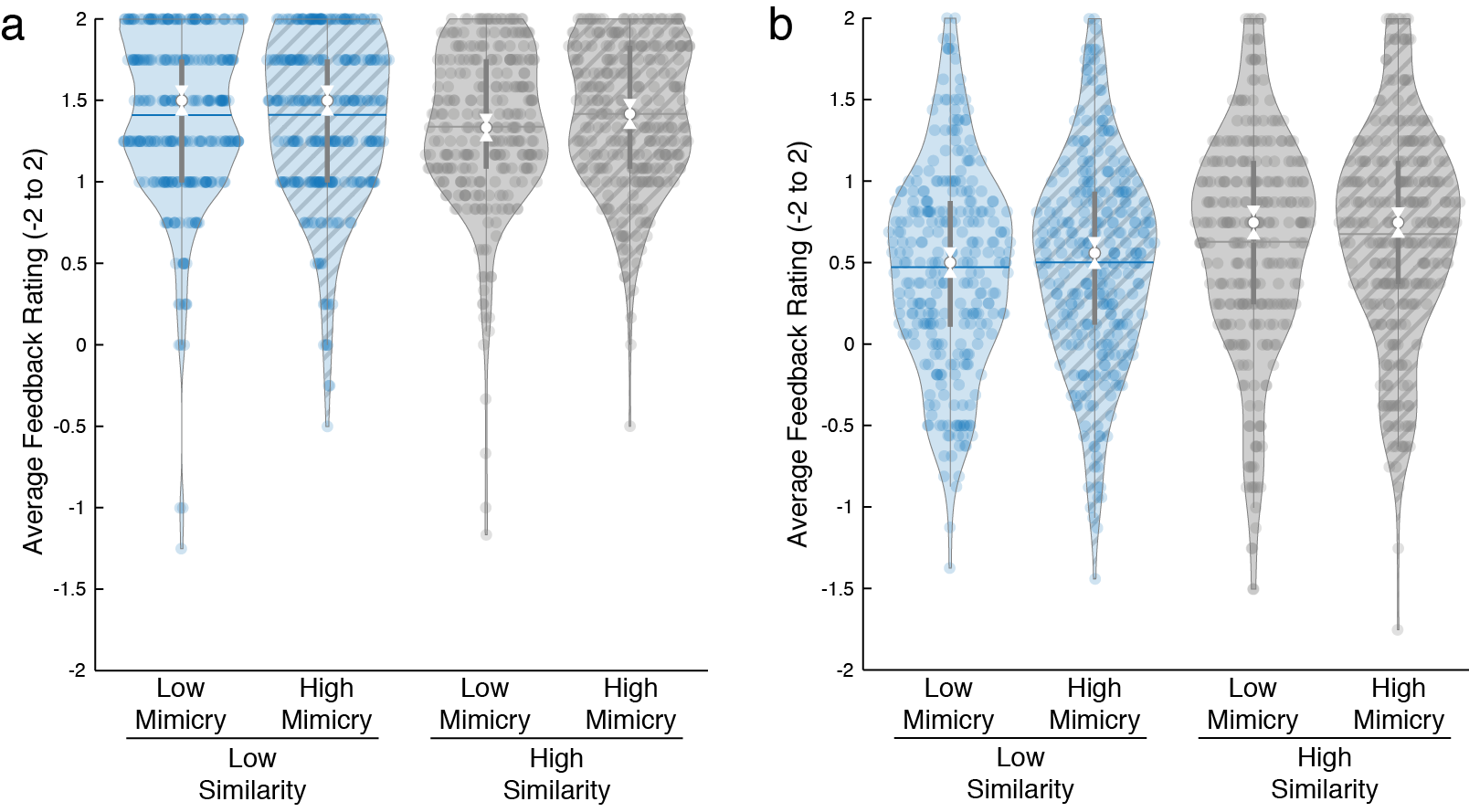 